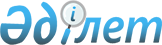 Қазақстан Республикасының Президентіне тікелей бағынатын және есеп беретін мемлекеттік органдардың басшылары туралыҚазақстан Республикасы Президентінің 2022 жылғы 26 қарашадағы № 6 Жарлығы
      "Қазақстан Республикасының Президенті туралы" Қазақстан Республикасы Конституциялық заңының 17-1-бабының 1-тармағына сәйкес жаңадан сайланған Қазақстан Республикасының Президенті қызметіне кіріскен кезде Қазақстан Республикасының Президентіне тікелей бағынатын және есеп беретін мемлекеттік органдардың басшылары өкілеттігінің тоқтатылуына байланысты ҚАУЛЫ ЕТЕМІН:
      1. Қазақстан Республикасының Президентіне тікелей бағынатын және есеп беретін мемлекеттік органдардың басшылары тиісті басшылар тағайындалғанға дейін өз міндеттерін атқаратын болсын.
      2. Осы Жарлық қол қойылған күнінен бастап қолданысқа енгізіледі.
					© 2012. Қазақстан Республикасы Әділет министрлігінің «Қазақстан Республикасының Заңнама және құқықтық ақпарат институты» ШЖҚ РМК
				
      Қазақстан РеспубликасыныңПрезиденті

Қ.Тоқаев
